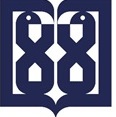 Tehran University of Medical Sciences, International CampusOffice of Vice Dean for Student and Cultural AffairsSummary Of the Disciplinary Regulations ofTehran University of Medical SciencesStudents should be aware that in all educational, clinical, and administrative environments, they must adhere to all rules and any of the following actions will result in referral of students to the disciplinary committee. Group ACreating noise and disturbance.Verbal arguments Group BImproper use of items in the university that may lead to damage.Not returning items issued to the student.Smoking and keeping related items.Keeping petsVerbal fight with insultsGroup CInsulting the dorm supervisor, university authorities, and the university.Deliberate damage.Removing university property.Organizing unauthorized and unpermitted gatherings.Distributing advertisements and brochures without permission.Creating disturbances and spreading rumors, even on social networks.Engaging in physical altercations without causing injury.Recording audio and video without the other party's permission.Insulting the university authorities, and the university staffDeliberate damage.Removing university property.Organizing unauthorized and unpermitted gatherings.Distributing advertisements and brochures without permission.Creating disturbances and spreading rumors, even on social networks.Engaging in physical altercations without causing injury.Recording audio and video without the others permission.Group DRacist behavior and speech (national and religious)Insulting Iran and other countriesTheft of belongings of other studentsConsumption of drugs and alcoholic beverages and possession of related itemCarrying unconventional cold weaponPhysical altercations resulting in bruises or injuriesBroadcasting films, creating clips, and attributing them to a student in a way that harms the student's reputation and has psychological and emotional consequences.Group ECarrying a firearmPhysical altercation resulting in injuryBelow you can see scoring of student misconduct and approach to handling student misconduct.Scoring of Student MisconductStudents can refer to the link below to view the complete text of the university's rules and disciplinary regulations.لینک کلی قوانین دانشگاه به انگلیسی (فایل شماره 4)Group Negative pointA-1B-2C-8D-16E-32The approach to handling student misconductThe approach to handling student misconductThe approach to handling student misconductThe approach to handling student misconductThe approach to handling student misconductThe approach to handling student misconductThe approach to handling student misconductThe approach to handling student misconductNegative pointVerbal warningWritten CommitmentUnit displacementReduction or Elimination of ScholarshipReferral to the disciplinary committeeExpulsion from dormitoryLeaving the country1*2*3*4**5*6*7*8*****9*10*11*12***13*14*15*16*****32*